問題①　抵抗が２４Ωの回路に３Ｖの電圧をかけた。　問題②　抵抗が６Ωの回路に０.３Ａの電流が流れた。このときの電流は何Ａになりますか。　　　　　　　　このときの電圧は何Ｖになりますか。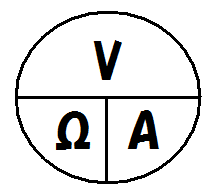 　　　　　　　　　より　　A＝　　　　　　　　　　　　　　　　より　　V＝問題③　回路に８Ｖの電圧をかけたところ２Ａの　　　問題④　回路に１００Ｖの電圧をかけたところ４Ａの電流が流れた。このときの抵抗は何Ωか。　　　　　　電流が流れた。このときの抵抗は何Ωか。　　　　　　　　　より　　Ω＝　　　　　　　　　　　　　　　　より　　Ω＝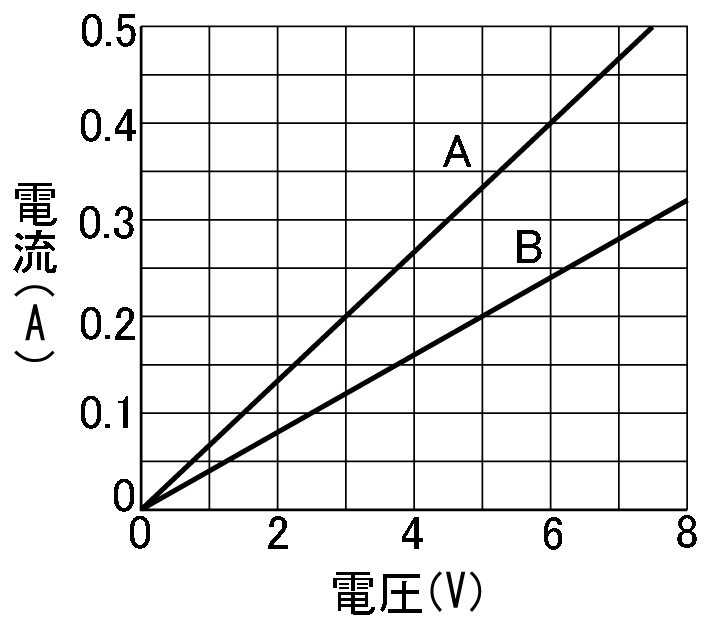 問題⑤　右のグラフより抵抗Ａと抵抗Ｂは何Ωか。　　　→読みやすいところで値をとろう　　抵抗Ａは　　　Ｖのとき　　　　Ａである。　　　　　　　　　　　より抵抗Ｂは　　　Ｖのとき　　　　Ａである。　　　　　　　　　より問題⑥　６Ｖの電圧を加えると２００ｍＡの電流が流れる電熱線の電気抵抗は何Ωか？問題⑦　電気抵抗が８Ωの電熱線に４Ｖの電圧を加えたとき、流れる電流は何ｍＡか？問題⑧　電気抵抗が10 Ωの電熱線に電圧を加えると400m Ａの電流が流れた。加えた電圧は何Ｖか？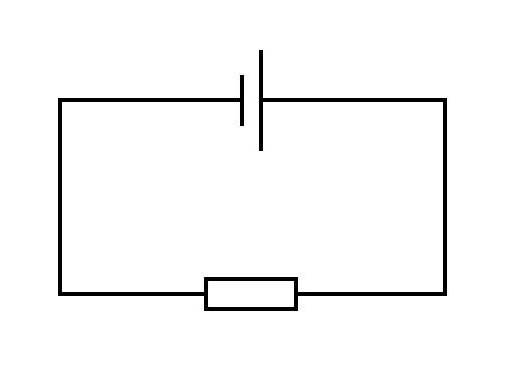 問題⑨　右の図を使って自分で問題を作ってみよう！　２年　　組　　番　氏名　　　　　	　　　　　　→考え方は２つの抵抗のときと変えないでＯＫです。同じ法則が成り立ちます。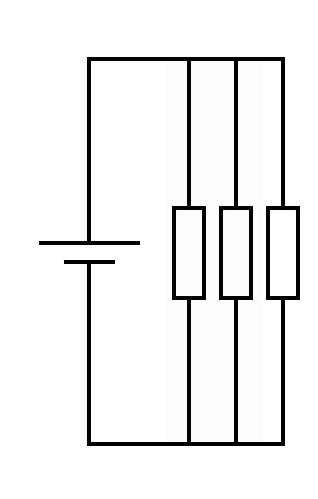 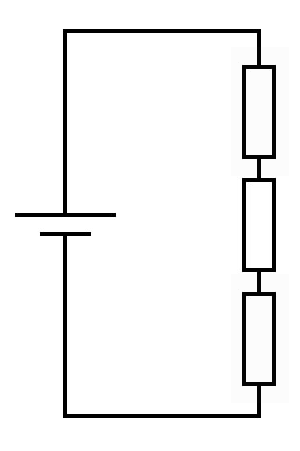 （直列回路）　　　　　　　　　　　　　　　　　　（並列回路）電流はどこでも同じ　　　　　　　　　　　　　　　　電流はそれぞれの和電圧はそれぞれの和　　　　　　　　　　　　　　　　電圧はどこでも同じ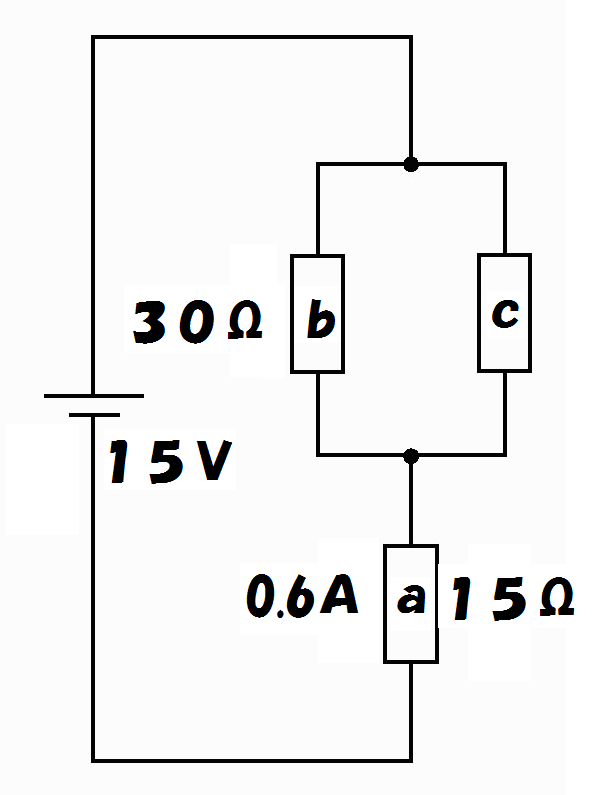 最終問題　抵抗ａ、ｂ、ｃをつないで右の図のような回路をつくり、電源の電圧を１５Ｖにしたところ、抵抗を流れる電流は0.6Ａだった。抵抗ａは１５Ω、抵抗ｂは３０Ωであることはわかっています。以下の問いに答えなさい。　①　抵抗ａにかかる電圧は何Ｖですか。②　抵抗ｂにかかる電圧は何Ｖですか。③　抵抗ｃにかかる電圧は何Ｖですか。④　抵抗ｂを流れる電流は何Ａですか。⑤　抵抗ｃを流れる電流は何Ａですか。　⑥　抵抗ｃの値は何Ωですか。ポイント①　いきなり３つの抵抗の回路を考えるのは無理なので並列部分の抵抗ｂと抵抗ｃをまとめて抵抗ｘとして、抵抗ａと抵抗ｘの直列回路して考えてみよう！　①　抵抗ａの電圧をオームの法則で求めてみると？　　　　　　　　　　　　　より　②　次に抵抗ｘにかかる電圧と電流について考える（直列回路です）　　　　直列回路では各抵抗の電圧の和が電源の電圧に等しいからｘの電圧　＝　電源の電圧　－　抵抗ａの電圧　　　　　　　　直列回路の電流の大きさはどこでも同じだからｘの電流　＝　抵抗ａの電流ポイント②　抵抗ｘにかかる電圧と電流がわかったので抵抗ｂと抵抗ｃの並列回路に戻して考えてみる。　③　並列回路にかかる電圧はどこでも同じになるから　　　　　ｂの電圧　＝　ｘの電圧　＝　④　抵抗ｂの電流をオームの法則で求めてみると？　　　　　　　　　　より　抵抗ｂの電流＝　⑤　各抵抗を流れる電流の和が回路全体の電流に等しいから　　　　抵抗ｃの電流　＝　ｘの電流　－　ｂの電流　⑥　抵抗ｃ抵抗をオームの法則で求めてみると？　　　　　　　　　　より　抵抗ｂの電流＝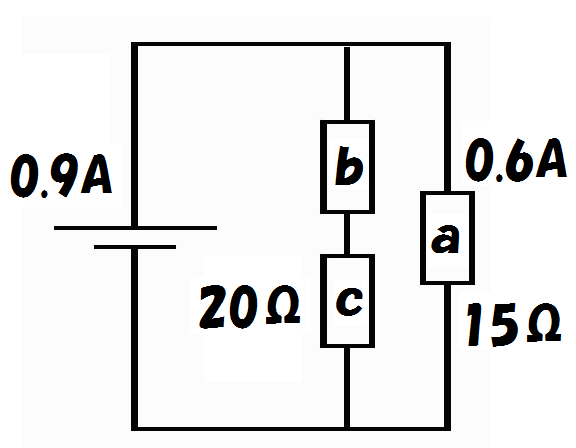 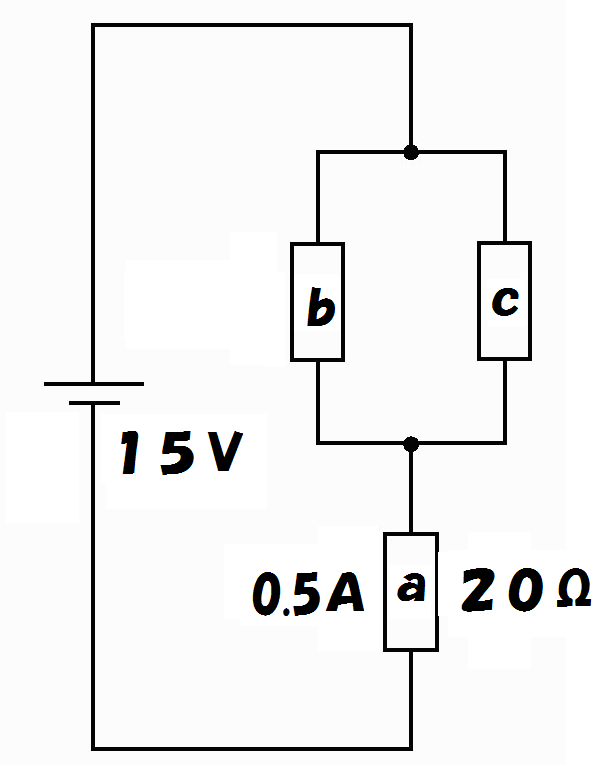 練習問題①　　　　　　　　　　　　　　　　　　練習問題②上の図で抵抗ｃに加わる電圧は何Ｖですか？　　　　　　　上の図で抵抗ｃの抵抗は何Ωですか。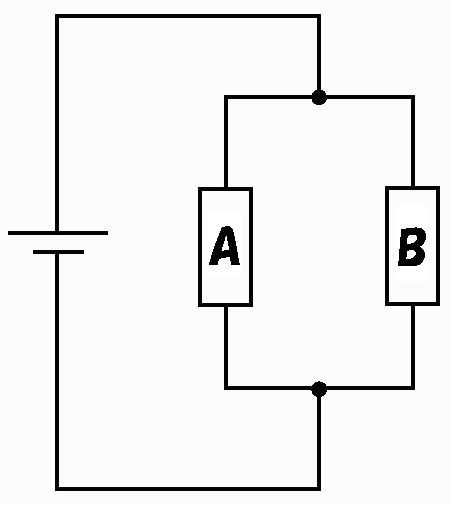 豆知識　抵抗の並列つなぎの全体の抵抗を求める式を教えておきますね。　直列つなぎは足し算で楽チンなのですが、並列はちょっとめんどくさいね　実は公式があるのです　　　　　　１　　　　　　　　　　　１　　　　　　　　　１　　　　　　　　　　　　＝　　　　　　　　　　＋　　全体の抵抗（Ｒ）　　　　抵抗Ａ（Ｒ１）　　　　抵抗Ｂ（Ｒ２）　ちょっと時間があったら試してみる価値はありますよ！　２年　　組　　番　氏名　　　　　	　　　　　